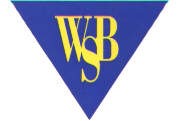 Warwick Bridge Primary SchoolJob DescriptionJob Title: Temporary Part Time Teaching Assistant (16.25 hpw)Scale: PCD5 £21968 per annum pro rata (FTE 37 hpw) term time only plus 1 week INSETResponsible to: The Headteacher and the Governing Board of the school.Job PurposeSupport the teacher in the classroom and in preparation for lessons. Support children in their educational and social development. Provide extra support for pupils with special educational needs or disabilities.Main Duties/ResponsibilitiesGeneral DutiesSupport children in all areas of the curriculum on an individual class or small group basis.Support children who need extra help to complete tasks. Give extra support to children with special educational needs, disabilities or English as an additional language.Assist the teacher with administrative tasks.Help the teacher develop learning programmes and activities and adapt appropriate materials. Prepare the classroom for lessons and practice good housekeeping to ensure the classroom remains in good order.Listen to children read, read to them and tell them storiesSupport the teacher in managing class behaviour.Supervise group activities.Take part in training, meetings and reviews.Create displays from pupils’ work.Pupil SupportDevelop knowledge of the learning support needs of individual pupilsUndertake structured and agreed learning activities/teaching programmes, adjusting according to the child’s responses.Undertake interventions, recording achievements and progress and providing feedback to the teacher. Support the use of ICT in learning activitiesAssist with the preparation and maintenance of equipment/resources required to meet lesson plans/learning activities to support the delivery of an enriched curriculum. Help out with school events, trips, lunches and other activities.For the pupils you are supporting:Clarity and explain instructionsAid their learning effectivelyEnsure they are able to use any equipment and materialsAssist them in areas such as, language, behaviour and social skillsAssist with the development and implementation of EHC plans. Warwick Bridge Primary SchoolPerson SpecificationLevel 3 Teaching AssistantEssentialDesirableQualifications and experienceNVQ Level 3 Qualification or equivalent.GCSE, or equivalent, in English and MathematicsExperience working with children in a school settingExperience working with children with specific social and emotional needs. Experience working with families.Knowledge and understandingThe Level 3 TA should have knowledge and understanding of: the National Curriculum structure; support mechanisms for teaching staff; behaviour-management strategies; have awareness of policies and procedures relating to child protection, health and safety, equal opportunities, confidentiality.In addition, the Level 3 TA might also have knowledge and understanding of: the different ways in which children learn; the issues related to disadvantaged sections of the community.Ability to cope with many roles/responsibilitiesUnderstanding of the importance of parental involvement.SkillsThe Level 3 TA will be able to: contribute to a range of teaching, learning and pastoral activities; plan, monitor and assess; take responsibility, with minimum supervision, for delivering work programmes over an extended period to groups of children with different needs; demonstrate good communication skills both written and spoken; demonstrate good IT skills; willingness to participate in INSET days and attend courses for their own professional development;work independently and as part of a team.In addition, the Level 3 TA might also be able to: have the ability to work effectively and network with a wide variety of support services; hold up-to-date first aid trainingPersonal characteristicsCalm under pressure. Maintains confidentiality. Enthusiastic. Ability to adapt to a variety of situations. Shows initiative.